Vennovi dijagrami   1. opći prikaz Vennova dijagrama za dva pojmaa) Vennov dijagram za dva pojma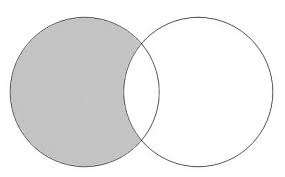 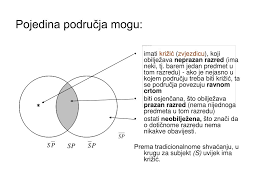 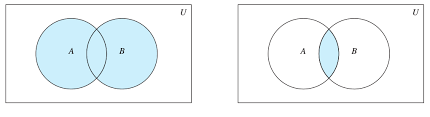 b) Nepostojanje A i B.			c) Svi A nisu B.2. opći prikaz Vennova dijagrama za 3 pojmaa) 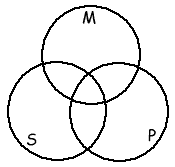 a) prikaz dijagrama za opće sudove ili iskaze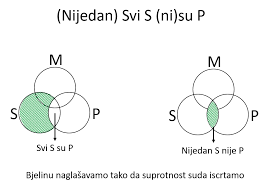 b) prikaz dijagrama za pojedinačne sudove ili iskaze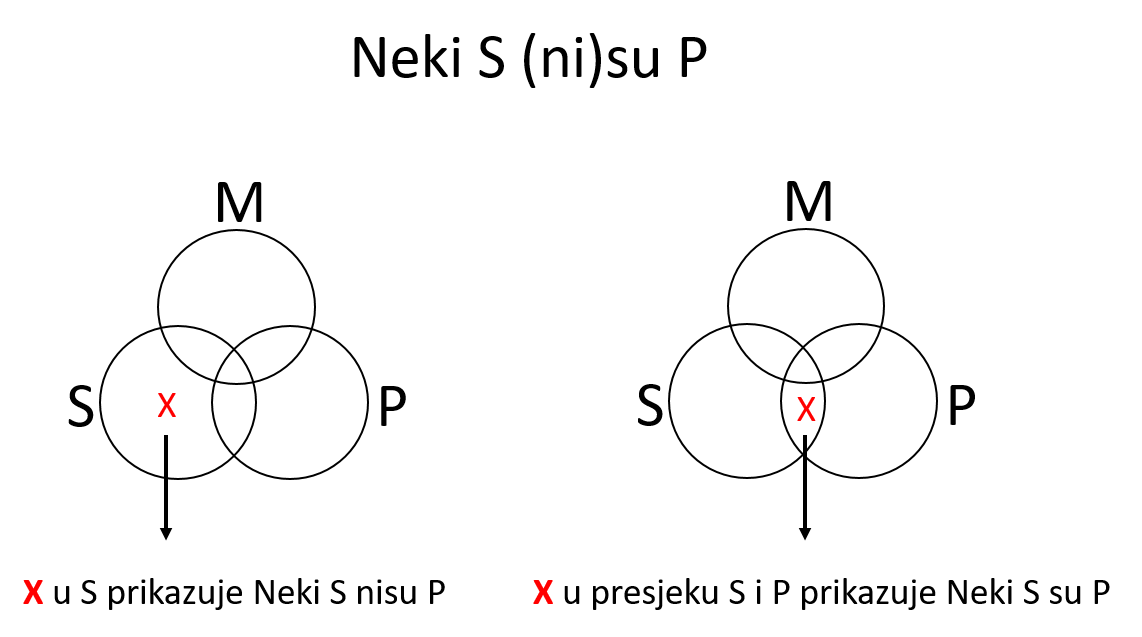 Domaća zadaća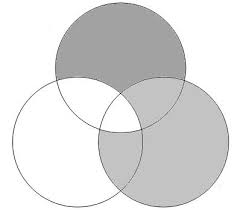 1. Označiti pojmove na Vennovom dijagramu i ispisati 3 suda ili iskaza (rečenice).2. Ispisati 4 suda ili iskaza na osnovu prikaza Vennova dijagrama.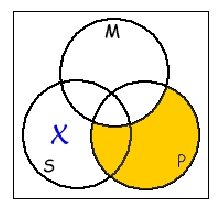 